 Biffs’ o_e challenge Look back at yesterday’s sentences (written below). Ten of the o_e words have been replaced  by a picture – work out the missing o_e words and make a list of them in your book.The  rose from the old stove. 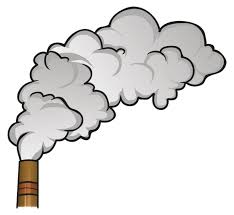 The people found a dinosaur  on their way up the .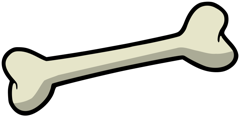 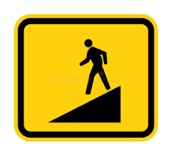 Can a shiny      ? 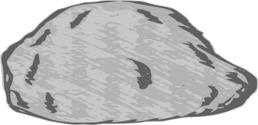 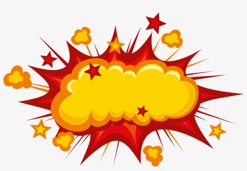 When he was alone, he chose to speak on the .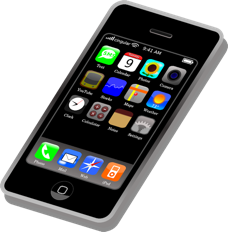 I hope to find a skipping  in the loft of my new .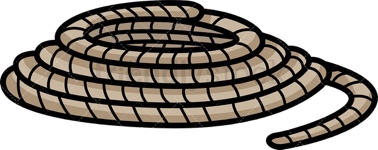 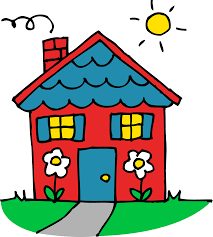 Have you ever seen the queen on the   or on an  ?
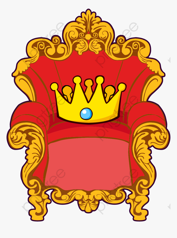 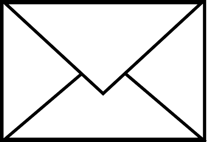 